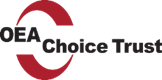 Encuesta de necesidades e intereses de salud y bienestar de empleados del sector de educaciónInstrucciones: Esta es una encuesta anónima para comprender mejor las necesidades y los intereses específicos de salud y bienestar de todo el personal. Necesitamos su opinión para que nos ayude a planear y elaborar un programa de bienestar para empleados de la educación, que sea significativo y de interés para el personal. Tras recopilar sus comentarios, podemos ayudar a crear un programa que le dé las herramientas para lograr sus metas personales y profesionales de salud y bienestar. Le pedimos honestidad en sus respuestas para que reflejen sus pensamientos, ideas y experiencia. Solamente se utilizarán e informarán los resultados colectivos para planear y poner en marcha un programa de bienestar para empleados de la educación en nuestra organización. Puede omitir cualquier pregunta que no quiera responder.¿Cuánto interés tiene en participar en un programa de bienestar para empleados en el trabajo?Me interesa mucho, ¡inscríbame!Me interesa, cuénteme másPuede ser, depende de lo que se ofrezcaNo me interesa en este momento¿Necesita alguna adaptación o algún apoyo de accesibilidad para participar en un programa de bienestar? (Ejemplos: subtítulos, intérprete, etc.)Si la respuesta es “sí”, especifique: ___________________No¿Qué hora del día le resultaría más conveniente para participar en las actividades del programa de bienestar? *Nota: puede agregar horas específicas para que sus encuestados puedan seleccionarMañanasDurante la jornada laboralNochesFines de semana¿En qué modalidad prefiere que se ofrezcan las oportunidades de bienestar? (Marque todas las opciones que correspondan).VirtualHíbridaPresencial¿Cómo prefiere recibir la información sobre actividades, eventos y actualizaciones de bienestar? (Marque todas las opciones que correspondan).Materiales impresos (boletines informativos, folletos, memorandos)Materiales electrónicos (boletines informativos, folletos, memorandos)Mensajes de correo electrónico de coordinador/equipo de bienestarPágina web de bienestarCampeones de bienestar en mi lugar de trabajoAnuncios de liderazgo Reuniones de personalCartel de anuncios de la sala de personalRedes sociales, como Facebook, TwitterRecordatorios por notificaciones de textoOtro, especifique: _________________________________________¿Qué obstáculos le impedirían participar en un programa de bienestar para empleados en el trabajo? (Marque todas las opciones que correspondan).Inconvenientes con el horario o el lugarNo creo que tenga tiempo en mi agenda personal para participarNo creo que tenga tiempo en mi horario de trabajo para participarMe preocuparía que los demás conocieran mis necesidades e intereses de bienestarNo creo que mis superiores apoyen esta iniciativa No necesito apoyo para el bienestar en este momentoOtro, especifique: _________________________________________¿Cuál de los siguientes factores motivaría su participación (o que siga participando) en oportunidades de bienestar? (Marque todas las opciones que correspondan).Apoyo por parte de sus superioresMotivación de compañeros de trabajoHistorias de éxito sobre bienestar de los empleados y de la organizaciónTiempo dedicado durante la jornada laboral para las actividadesActividades y eventos relevantes para mis necesidades e interesesMás información sobre el programa de bienestar para empleados y sus beneficiosIncentivos (tarjetas de regalo, comida, premios, etc.)Servicio de cuidado de niños en reuniones y actividades de bienestarOtro, especifique: _________________________________________¿Cuánto interés tiene en cada una de las siguientes categorías de bienestar? (De 1- No le interesa a 3- Le interesa mucho)¿Cuánto interés tiene en participar en cada una de las siguientes oportunidades de bienestar? *No dude en corregir esta sección para incluir ofrecimientos de bienestar que puedan ser más interesantes o realistas para su personal¿Le interesaría formar parte de un comité de bienestar de empleados para ayudar a planear y poner en marcha un programa de bienestar para empleados de su organización?SíNo, graciasSi tiene interés en formar parte del comité de bienestar, comuníquese con nuestro coordinador de bienestar en ___________________________.¿Cuál de las siguientes opciones describe mejor su nivel de preparación para participar en un programa de bienestar holístico en el trabajo? (Marque solamente una respuesta).Estoy listo para participarMe gustaría recibir más información sobre qué es el programa de bienestarNo creo que me beneficiaría de tener un programa de bienestar en el trabajo en este momentoSi se ofrecieran recompensas o incentivos como parte de un programa de bienestar en el trabajo, ¿qué tipo de recompensas o incentivos preferiría? (Marque todas las opciones que correspondan).Artículos promocionales de la compañía (botellas de agua, camisetas, etc.)Reconocimiento personalOportunidades sociales centradas en el bienestarTarjetas de regalo (supermercados, tiendas minoristas, películas, etc.)Otro, especifique: _________________________________________Nuestra meta es elaborar un programa de bienestar que sea significativo y de interés para usted.  Si le parece bien, cuéntenos sobre usted para que podamos brindarle mejor apoyo (Marque todas las opciones que correspondan).¿Cuál es su género? Me identifico como mujerMe identifico como hombreMe identifico como de género no binario, género fluido, género no convencional o genderqueer, transgénero o agéneroPrefiero no decir¿Qué edad tiene? Entre 18 y 30 añosEntre 31 y 50 años51 años o másPrefiero no decir ¿Dónde trabaja? Haga una lista de los edificios de su escuela/distrito/ESD/colegio universitario en la comunidad¿Cuál es su puesto? *Nota: Puede agregar puestos adicionales que correspondan a su organización específicaMaestro(a) o instructor(a) de curso certificado(a)Administrador(a) (superintendente, superintendente adjunto[a], presidente, vicepresidente, etc.)Administrador(a) del edificio/departamento (director[a], directivo[a], etc.)Consejero(a)Enfermero(a) de la escuelaPersonal de servicios de alimentación/nutriciónPersonal de transportePersonal de las instalaciones Paraeducador(a) o ayudante de enseñanzaPersonal administrativoDepartamento de tecnologíaPersonal administrativo del edificio/departamento¡Gracias por responder esta encuesta! Agradecemos sinceramente su tiempo y comentarios. ¡Su opinión es fundamental para planear un programa de bienestar significativo y sólido para nuestro personal!Encuesta de interés del empleado de Kaiser PermanenteEncuesta de bienestar mental de Talkspace - páginas 5 y 6Encuesta Q12 de GallupCuestionario de bienestar (WellBQ) del Instituto Nacional para la Seguridad y Salud Ocupacional (NIOSH) – comienza en la página 15; Cultura de apoyo en el trabajo, página 17.Categorías de bienestarNo le interesaLe interesa un pocoLe interesa muchoCreación de comunidad y sentido de pertenencia (tener sentido de compromiso con el lugar donde trabaja y/o con la equidad, diversidad e inclusión)123Mental y emocional (capacidad para controlar el estrés y afrontar las exigencias cotidianas)123Propósito (tener sentido de propósito, sentir que vive de acuerdo con sus valores y metas)123Financiera (administrar su vida económica para disminuir el nivel de estrés y aumentar la seguridad)123Física (tener buena salud y suficiente energía para desempeñar las actividades de la vida diaria)123Social (tener relaciones y conexiones sólidas en su vida)123Creación de comunidad y sentido de pertenenciaNo le interesaLe interesa un pocoLe interesa muchoApoyo con la identidad y la inclusión en torno al estrés del trauma por motivos de raza123Talleres sobre las mejores prácticas en el lugar de trabajo (resolución de conflictos, lugares de trabajo informados sobre traumas, habilidades de comunicación, etc.)123Capacitaciones de desarrollo profesional sobre diversidad, equidad, inclusión y accesibilidad123Otro, describa:Otro, describa:Otro, describa:Otro, describa:Mental y emocionalNo le interesaLe interesa un pocoLe interesa muchoOfrecimientos de salud mental (apoyo en casos de duelo, apoyo entre pares, apoyo para la regulación emocional, etc.)123Una sala de relajación para el personal en las instalaciones de trabajo123Clase de atención plena o arte terapéutica123Otro, describa:Otro, describa:Otro, describa:Otro, describa:PropósitoNo le interesaLe interesa un pocoLe interesa muchoUn desafío con incentivos de participación (desafío de 21 días de gratitud, desafío de actos de bondad al azar, etc.)123Premios de reconocimiento o participación del personal123Un taller de propósitos123Otro, describa:Otro, describa:Otro, describa:Otro, describa:FinancieraNo le interesaLe interesa un pocoLe interesa muchoUn taller de bienestar en el ámbito financiero 123Un taller de planificación de la jubilación123Un taller de anulación de deudas de préstamos para estudiantes123Otro, describa:Otro, describa:Otro, describa:Otro, describa:FísicaNo le interesaLe interesa un pocoLe interesa muchoRefrigerios y bebidas saludables en las instalaciones de trabajo123Desafíos con incentivos de participación (desafíos de movimiento, desafíos de hidratación, etc.)123Clases de ejercicio físico en las instalaciones o virtuales como de gimnasia aeróbica, Pilates, Zumba, estiramientos y entrenamiento de fuerza123Otro, describa:Otro, describa:Otro, describa:Otro, describa:SocialNo le interesaLe interesa un pocoLe interesa muchoUna actividad grupal (comida a la canasta, celebración de fin de año, noche de arte con pintura guiada sobre lienzo, etc.) 123Una remodelación de la sala de personal123Juegos para el personal (cartones de bingo, sorteos, concursos, etc.)123Otro, describa:Otro, describa:Otro, describa:Otro, describa: